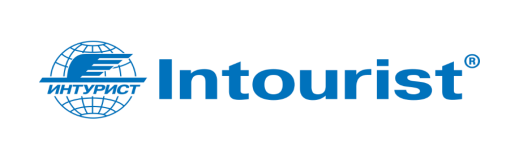 Sochi01.04.202302.04.2023Time03.04.2023Time04.04.2023Time05.04.2023ArrivalFREE10:00Kilikya Palace Goynuk10:00Club Hotel Sera10:00Megasaray Club BelekArrivalFREE10:50Corendon Playa Kemer10:40Nirvana Cosmopolitan10:40Crystal Tat Beach Golf Resort & SpaArrivalFREE11:30Akka Hotels Antedon11:20Limak Lara Deluxe  Hotel & Resort11:20Kaya BelekArrivalFREE12:40Megasaray Westbeach Antalya12:00Sherwood Exclusive Lara12:00Bellis Deluxe HotelArrivalFREE13:40Rixos Downtown Antalya13:30Royal Seginus Hotel13:30Limak Arcadia Sport ResortArrivalFREE14:30Aska Lara Resort & Spa14:30Alva Donna Exclusive Hotel & SpaArrivalFREE15:30Adalya Elite Lara HotelArrivalFREELunchArrivalFREEMegasaray Westbeach AntalyaSherwood Exclusive LaraBellis Deluxe HotelAcc.LIMAK LIMRALIMAK LIMRAKREMLIN PALACEKREMLIN PALACEALAIYE RESORT Time06.04.2023Time07.04.202308.04.202310:00Meryan Hotel10:00Crystal Palace Luxury Resort & SpaDeparture10:40Concordia Celes Hotel10:40Sural Resort HotelDeparture11:20Kirman Arycanda De Luxe11:20Adalya Resort & Spa Adults OnlyDeparture12:00Justiniano Deluxe Hotel12:00Seamelia Beach ResortDeparture13:30Oz Hotels Sui13:30Miramare Beach HotelDeparture14:30Aska Just In Beach14:30Kirman Calyptus ResortDepartureDepartureDepartureJustiniano Deluxe HotelSeamelia Beach ResortDepartureALAIYE RESORTPort River ResortDeparture